FICHA DE CONTROL DE ACTIVIDADES FUERA DE LA SEDE DE GRUPO*Cada Grupo Scout Invitado deberá presentar su propia documentación a su comisionado de animación Territorial correspondienteHoja de Control de ParticipantesHacemos constar los abajo firmantes que en dichos requisitos se cumplen:Los participantes todos son miembros activos de la Asociación de Scouts de El SalvadorLa relación de adultos-educandos ha sido verificada.Que se les ha proporcionado el listado de equipo personal necesario para la actividad.Que se tiene el permiso de participación de cada uno de los participantes por parte de los padres de familia o encargados.Por este medio autorizamos la participación de ________ miembros del Grupo Scout No. ______, para que puedan realizar y salir a su actividad programada según el Ciclo de Programa.Notas:Todos los dirigentes participantes deberán ser los primeros en la listaEl Comité de Grupo es responsable de la verificación de que todos los participantes (beneficiarios del Programa) cuenten con un permiso escrito de sus padres o tutores.No podrán participar por ningún motivo en actividades al aire libre los y las jóvenes que no estén inscritos oficialmente en la Oficina Scout Nacional.Para Grupos UnificadosPor este medio autorizamos la participación de ________ miembros del Grupo Scout No. ______, para que puedan realizar y salir a su actividad programada según el Ciclo de Programa.Notas:Todos los dirigentes participantes deberán ser los primeros en la listaEl Comité de Grupo es responsable de la verificación de que todos los participantes (beneficiarios del Programa) cuenten con un permiso escrito de sus padres o tutores.No podrán participar por ningún motivo en actividades al aire libre los y las jóvenes que no estén inscritos oficialmente en la Oficina Scout Nacional.FICHA DE INSPECCIÓNUNIDAD DE CAMPISMO GRUPO SCOUT No._____Anexos:Fotografías de las áreas a visitar, las áreas de acampado y las áreas verdes.Copias de las cartas entregadas a las entidades de emergencia con firma y sello de recibido._________________, ____ de ________________ del 20_____Yo, _______________________________________, miembro de la Asociación de Scouts de El Salvador, bajo el ID de SISCOUT: _______________ quien desempeña el cargo de RESPONSABLE DE LA COMISIÓN DE CAMPISMO dentro del Grupo Scout N°____, por medio de la presente, certifico que, he realizado la inspección del área de acampado y desarrollo de actividades para el evento _______________________________.La localidad descrita en los documentos presentados junto con esta certificación cumple con la normativa nacional para realizar actividades al aire libre con niños, niñas, adolescentes y jóvenes. De igual manera cumple con las disposiciones establecidas por la Asociación de Scouts de El Salvador para realizar actividades y eventos del scout con los miembros de un Grupo Scout.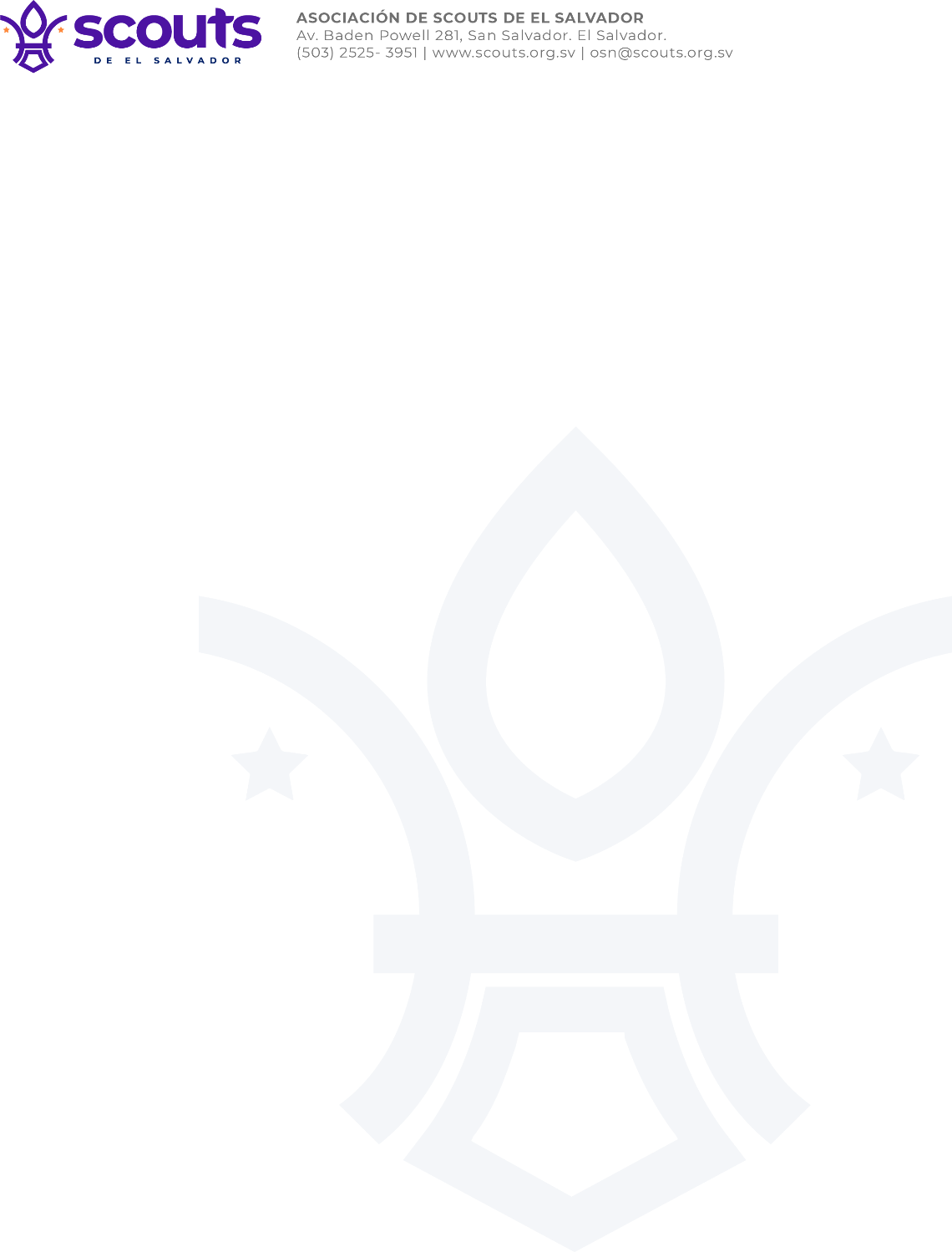 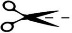 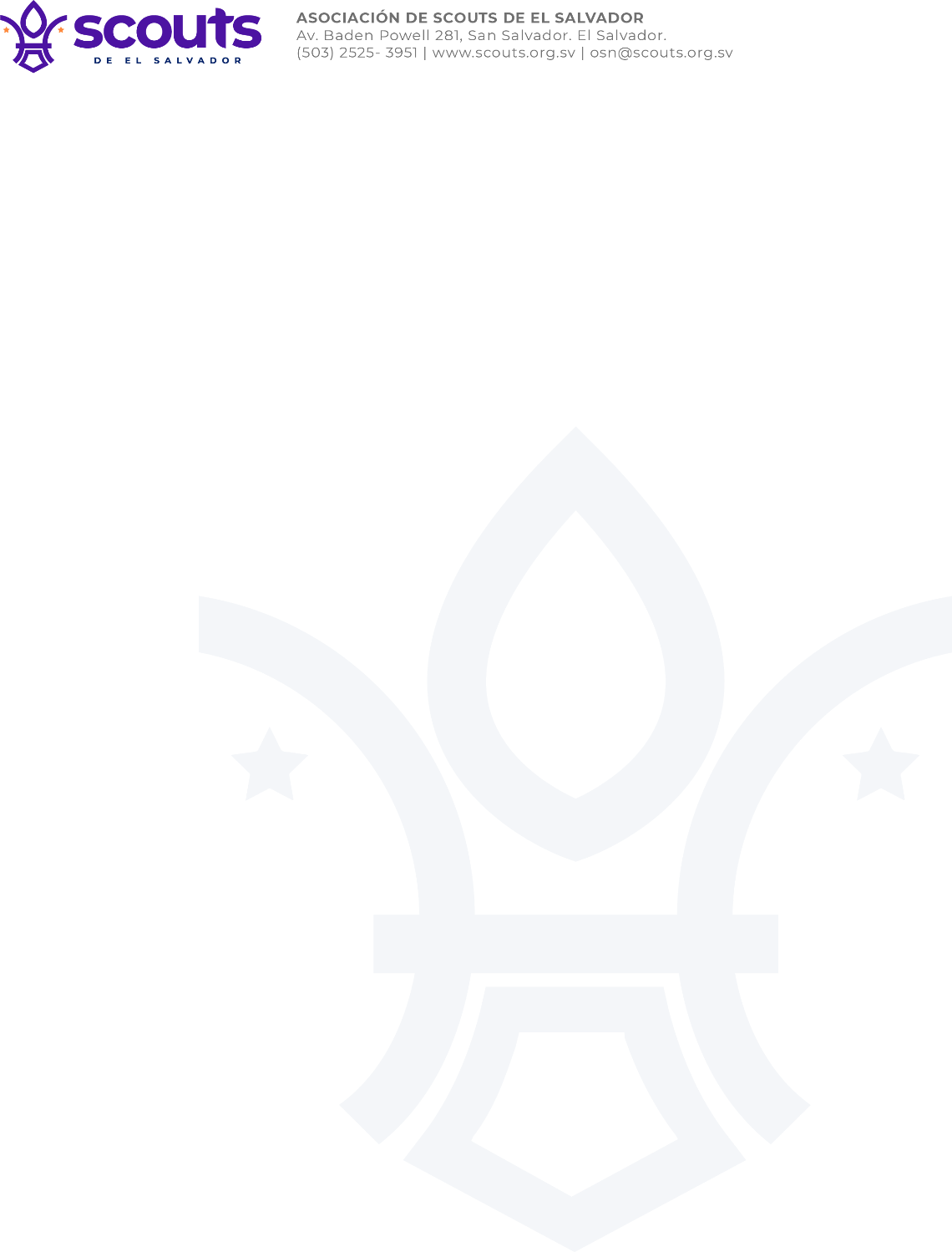 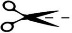 __ de ___________ del 20___Señores _______________________________________Presente.Reciban un respetuoso saludo en nombre de la niñez y juventud de la Asociación de Scouts de El Salvador, así como del Grupo No. __, ______________________________, con sede en ________________ siendo miembros activos y reconocidos de la Asociación de scouts de El SalvadorEn fechas del __ de _________________ al ___ de ___________________ de 20____, siendo un total de __ día(s), se estará llevando a cabo una Actividad Scout en el Municipio de _____________,   Departamento de __________________  en la propiedad  ________________,  ubicado en la __________________________.En este evento se estarán desarrollando actividades propias del Movimiento Scout, donde contaremos con la presencia de niños, niñas y jóvenes comprendidos entre las edades de ___ a ___ años, así como adultos, en una cantidad aproximada de ____ participantes entre niño(a)s / jóvenes y adultos. Y con la finalidad de garantizar la salud e integridad física de nuestros miembros, solicitamos a ustedes nos apoyen en la atención de cualquier emergencia. Conocedores del valioso apoyo de parte de ustedes, les reiteramos nuestros sinceros agradecimientos.SIEMPRE LISTOS, PARA SERVIR.__ de ___________ del 20___Señores _______________________________________Presente.Reciban un respetuoso saludo en nombre de la niñez y juventud de la Asociación de Scouts de El Salvador, así como del Grupo No. __, ______________________________, con sede en ________________ siendo miembros activos y reconocidos de la Asociación de scouts de El SalvadorEn fechas del __ de _________________ al ___ de ___________________ de 20____, siendo un total de __ día(s), se estará llevando a cabo una Actividad Scout en el Municipio de _____________,   Departamento de __________________  en la propiedad  ________________,  ubicado en la __________________________.En este evento se estarán desarrollando actividades propias del Movimiento Scout, donde contaremos con la presencia de niños, niñas y jóvenes comprendidos entre las edades de ___ a ___ años, así como adultos, en una cantidad aproximada de ____ participantes entre niño(a)s / jóvenes y adultos. Y con la finalidad de garantizar la salud e integridad física de nuestros miembros, solicitamos a ustedes nos apoyen en la atención de cualquier emergencia. Conocedores del valioso apoyo de parte de ustedes, les reiteramos nuestros sinceros agradecimientos.SIEMPRE LISTOS, PARA SERVIR.DATOS GENERALES DEL GRUPO SCOUTDATOS GENERALES DEL GRUPO SCOUTDATOS GENERALES DEL GRUPO SCOUTDATOS GENERALES DEL GRUPO SCOUTDATOS GENERALES DEL GRUPO SCOUTDATOS GENERALES DEL GRUPO SCOUTDATOS GENERALES DEL GRUPO SCOUTDATOS GENERALES DEL GRUPO SCOUTDATOS GENERALES DEL GRUPO SCOUTDATOS GENERALES DEL GRUPO SCOUTDATOS GENERALES DEL GRUPO SCOUTDATOS GENERALES DEL GRUPO SCOUTDATOS GENERALES DEL GRUPO SCOUTDATOS GENERALES DEL GRUPO SCOUTDATOS GENERALES DEL GRUPO SCOUTDATOS GENERALES DEL GRUPO SCOUTDATOS GENERALES DEL GRUPO SCOUTNo. de Grupo ScoutNo. de Grupo ScoutNo. de Grupo ScoutNo. de Grupo ScoutNo. de Grupo ScoutNombre del GrupoNombre del GrupoNombre del GrupoNombre del GrupoProvinciaProvinciaDistritoDistritoLugar de Reunión:Lugar de Reunión:Lugar de Reunión:Lugar de Reunión:Día de Reunión:Día de Reunión:Día de Reunión:Hora de ReuniónHora de ReuniónHora de ReuniónHora de ReuniónHora de ReuniónResponsable de Grupo:Responsable de Grupo:Responsable de Grupo:Responsable de Grupo:Responsable de Grupo:Responsable de Grupo:DUITel:Correo ElectrónicoCorreo ElectrónicoCorreo ElectrónicoID SISCOUTPresidente de GrupoPresidente de GrupoPresidente de GrupoPresidente de GrupoPresidente de GrupoPresidente de GrupoDUITel:Correo ElectrónicoCorreo ElectrónicoCorreo ElectrónicoID SISCOUTDATOS DE RESPONSABLES DE LA ACTIVIDADDATOS DE RESPONSABLES DE LA ACTIVIDADDATOS DE RESPONSABLES DE LA ACTIVIDADDATOS DE RESPONSABLES DE LA ACTIVIDADDATOS DE RESPONSABLES DE LA ACTIVIDADDATOS DE RESPONSABLES DE LA ACTIVIDADDATOS DE RESPONSABLES DE LA ACTIVIDADResponsable de ActividadResponsable de ActividadDUITel:Correo ElectrónicoHORARIOS, FECHAS Y TIPO DE ACTIVIDADHORARIOS, FECHAS Y TIPO DE ACTIVIDADHORARIOS, FECHAS Y TIPO DE ACTIVIDADHORARIOS, FECHAS Y TIPO DE ACTIVIDADHORARIOS, FECHAS Y TIPO DE ACTIVIDADHORARIOS, FECHAS Y TIPO DE ACTIVIDAD Salida de Grupo (Inferior a 12 h)  Actividad de Servicio  Celebración   Salida de Grupo (Inferior a 12 h)  Actividad de Servicio  Celebración   Salida de Grupo (Inferior a 12 h)  Actividad de Servicio  Celebración   Salida de Grupo (Inferior a 12 h)  Actividad de Servicio  Celebración   Campamento Corto (Máximo 32h)  Campamento Largo (Superior a 32h) Campamento Corto (Máximo 32h)  Campamento Largo (Superior a 32h)Fecha de Salida Fecha de RetornoFecha de RetornoHora de SalidaHora de RetornoHora de RetornoLugar de SalidaLugar de RetornoLugar de RetornoEn caso de ConvivioEn caso de ConvivioEn caso de ConvivioEn caso de ConvivioEn caso de ConvivioEn caso de Convivio*Número de los Grupos invitados:*Número de los Grupos invitados:INFORMACIÓN DEL TRANSPORTE A UTILIZARINFORMACIÓN DEL TRANSPORTE A UTILIZARINFORMACIÓN DEL TRANSPORTE A UTILIZARINFORMACIÓN DEL TRANSPORTE A UTILIZARINFORMACIÓN DEL TRANSPORTE A UTILIZARINFORMACIÓN DEL TRANSPORTE A UTILIZARTransporte de cada participante   Transporte en conjunto  Transporte de cada participante   Transporte en conjunto  Transporte de cada participante   Transporte en conjunto  Transporte de cada participante   Transporte en conjunto  Transporte de cada participante   Transporte en conjunto  Transporte de cada participante   Transporte en conjunto  Tipo de Transporte y CantidadTipo de Transporte y CantidadTipo de Transporte y CantidadTipo de Transporte y CantidadTipo de Transporte y CantidadTipo de Transporte y CantidadVehículoCant.Sel.VehículoCant.Sel.Bus Estándar (30 pasajeros en adelante)Pick Up (5 pasajeros y carga)Coaster (De 20 a 30 pasajeros)Sedán (5 pasajeros y carga moderada)Microbús (10 a 15 pasajeros)Se recomienda hacer una evaluación mecánica al vehículo antes de la salida, al igual que del equipo de emergencia. Se recomienda hacer una evaluación mecánica al vehículo antes de la salida, al igual que del equipo de emergencia. Se recomienda hacer una evaluación mecánica al vehículo antes de la salida, al igual que del equipo de emergencia. Se recomienda hacer una evaluación mecánica al vehículo antes de la salida, al igual que del equipo de emergencia. Se recomienda hacer una evaluación mecánica al vehículo antes de la salida, al igual que del equipo de emergencia. Se recomienda hacer una evaluación mecánica al vehículo antes de la salida, al igual que del equipo de emergencia. No.No.Nombre Completo del ParticipanteTipo de ParticipanteTipo de ParticipanteEdadEdadID SISCOUTID SISCOUT11223344556677889910101111121213131414151516161717181819192020212122222323242425252626272728282929303031313232333334343535No.Nombre Completo del ParticipanteNombre Completo del ParticipanteNombre Completo del ParticipanteRama o UnidadRama o UnidadEdadEdadID SISCOUT36373839404142434445464748495051525354555657585960616263646566676869707172737475RESUMEN DE PARTICIPANTESRESUMEN DE PARTICIPANTESRESUMEN DE PARTICIPANTESRESUMEN DE PARTICIPANTESFMTotalLobatos/Lobeznas Scouts Caminantes Rovers Dirigentes de Manada (1 dirigente por 6 Lobatos/Lobeznas)Dirigentes de Rama Scout (1 dirigente por 8 Scouts)Dirigentes de Comunidad de Caminantes (1 dirigente por 5 Caminantes)Dirigentes de Clan Rover (1 Dirigente por 5 Rovers)Madres, padres o encargados acompañantes al eventoTotal de participantesCONSIDERACIONES MÉDICASCONSIDERACIONES MÉDICASCONSIDERACIONES MÉDICASCONSIDERACIONES MÉDICASFMTotalParticipantes con dietas especialesParticipantes con alergias a animales e insectosParticipantes con alergia a ciertos alimentosParticipantes con alergia a medicamentosParticipantes con antecedentes médicosParticipantes con Discapacidad FísicaParticipantes con Discapacidad IntelectualTotal de participantesNombre Responsable de Grupo:Sello de GrupoNombre Presidente de GrupoFirmaSello de GrupoFirmaRESUMEN DE PARTICIPANTESRESUMEN DE PARTICIPANTESRESUMEN DE PARTICIPANTESRESUMEN DE PARTICIPANTESFMTotalLobatos/Lobeznas Scouts Caminantes Rovers Dirigentes de Manada (2 dirigente por 6 Lobatos/Lobeznas)Dirigentes de Rama Scout (2 dirigente por 8 Scouts)Dirigentes de Comunidad de Caminantes (2 dirigente por 5 Caminantes)Dirigentes de Clan Rover (2 Dirigente por 5 Rovers)Madres, padres o encargados acompañantes al eventoTotal de participantesCONSIDERACIONES MÉDICASCONSIDERACIONES MÉDICASCONSIDERACIONES MÉDICASCONSIDERACIONES MÉDICASFMTotalParticipantes con dietas especialesParticipantes con alergias a animales e insectosParticipantes con alergia a ciertos alimentosParticipantes con alergia a medicamentosParticipantes con antecedentes médicosParticipantes con Discapacidad FísicaParticipantes con Discapacidad IntelectualTotal de participantesNombre Responsable de Grupo:Sello de GrupoNombre Presidente de GrupoFirmaSello de GrupoFirmaDATOS GENERALES DATOS GENERALES DATOS GENERALES DATOS GENERALES DATOS GENERALES DATOS GENERALES DATOS GENERALES Nombre de quien inspecciona:Nombre de quien inspecciona:Nombre de quien inspecciona:DUITel:Email:ID SISCOUTFecha de la InspecciónFecha de la InspecciónLUGAR VISITADOLUGAR VISITADONombre del lugar:Dirección:Enlace Google Maps:Tipo de PropiedadTipo de PropiedadElementos Topográficos e Hidrográficos a visitarPrivado Llano/VallePúblicoMontaña/VolcánServicios BásicosServicios BásicosCráter Volcánico (Requiere Guía)Agua Potable Zona ArqueológicaSanitariosCuevas (Se sugiere Guía)Duchas Piscina (Obligatoria presencia de Guardavidas)Energía eléctrica de fácil accesoIsla o Islote ( Obligatoria presencia de Guardavidas )Cobertura Telefónica TotalManantial ( Obligatoria presencia de Guardavidas )Cobertura Telefónica Parcial (Solo en ciertas áreas)Río ( Obligatoria presencia de Guardavidas )CocinaPoza/Laguna/Lago ( Obligatoria presencia de Guardavidas )TiendaPlaya/Bahía/Estero (Obligatoria presencia de Guardavidas )MinisúperLa cantidad de Guardavidas o Guías requeridos serán los recomendados por la institución de apoyo de acuerdo a la cantidad de participantes.La cantidad de Guardavidas o Guías requeridos serán los recomendados por la institución de apoyo de acuerdo a la cantidad de participantes.Zona de AcampadoLa cantidad de Guardavidas o Guías requeridos serán los recomendados por la institución de apoyo de acuerdo a la cantidad de participantes.La cantidad de Guardavidas o Guías requeridos serán los recomendados por la institución de apoyo de acuerdo a la cantidad de participantes.Área verde para actividades (________m2)La cantidad de Guardavidas o Guías requeridos serán los recomendados por la institución de apoyo de acuerdo a la cantidad de participantes.La cantidad de Guardavidas o Guías requeridos serán los recomendados por la institución de apoyo de acuerdo a la cantidad de participantes.Accesibilidad para personas con DiscapacidadLa cantidad de Guardavidas o Guías requeridos serán los recomendados por la institución de apoyo de acuerdo a la cantidad de participantes.La cantidad de Guardavidas o Guías requeridos serán los recomendados por la institución de apoyo de acuerdo a la cantidad de participantes.Lugar que se evacuará en caso de Emergencia:Lugar que se evacuará en caso de Emergencia:Enlace Google Maps:Enlace Google Maps:INFORMACION DE ACCESOFácil Acceso   Acceso para vehículo 4x4 o vehículos pesados SERVICIOS DE EMERGENCIA CONTACTADOSSERVICIOS DE EMERGENCIA CONTACTADOSSERVICIOS DE EMERGENCIA CONTACTADOSSERVICIOS DE EMERGENCIA CONTACTADOSAdjuntar copias de las cartas para solicitud de apoyo a las entidades correspondientes.Adjuntar copias de las cartas para solicitud de apoyo a las entidades correspondientes.Adjuntar copias de las cartas para solicitud de apoyo a las entidades correspondientes.Adjuntar copias de las cartas para solicitud de apoyo a las entidades correspondientes.Entidades de emergenciaEntidades de emergenciaEntidades de emergenciaEntidades de emergenciaNombreRecepción de DocumentosEfectivos AsignadosObservaciones:Policía Nacional Civil Si     NoCruz Verde Si     NoCruz Roja Si     NoCAM Si     NoUnidad de Salud Si     NoBomberos de El Salvador Si     NoDIRECTORIO DE EMERGENCIAS DIRECTORIO DE EMERGENCIAS DIRECTORIO DE EMERGENCIAS DIRECTORIO DE EMERGENCIAS Nombre de la EntidadTeléfono de ContactoDirecciónHorario de AtenciónPolicía Nacional CivilCruz VerdeCruz RojaCAMUnidad de SaludBomberos de El SalvadorComandos de SalvamentoObservaciones:Observaciones:Observaciones:Observaciones:Nombre de quien inspecciona:_______________________________Sello de GrupoNombre Presidente de Grupo_______________________________FirmaSello de GrupoFirmaSello de GrupoNombre y firma del Responsable de GrupoDUI:Sello de GrupoSello de GrupoNombre y firma del Responsable de GrupoDUI:Sello de GrupoSello de recibidoNombre y firma de quien recibeSello de recibido